Открытый урок ОБЖ в 11 классеТема: Терроризм и безопасность человека.Цель и задачи: - сформировать у учащихся представление о терроризме;-ознакомить учащихся с основными правилами поведения в условиях террористического акта;-развивать активную познавательную деятельность учащихся; -воспитывать ответственное отношение к своей жизни и жизни      окружающих Оборудование: компьютеры с выходом в интернет, мультимедиа с презентационным сопровождением урока.Время: 45 мин.Ход урока.Организационный момент.       -Объявление темы и целей урока.Актуализация знаний.Слайд№1Просмотр видео сюжета. ( «Терроризм», фрагменты телепередачи «Военная тайна»)-  Что такое терроризм? 	3. Решение проблемы.Слово учителя:Термин «терроризм» вошел в употребление еще в конце 18 в. для обозначения репрессивной политики, проводившейся якобинцами в период Великой французской революции. В современной литературе под терроризмом понимают:а) политику насилия и устрашения, применяемого диктаторскими или тоталитарными режимами по отношению к гражданам своей страны;б) метод, посредством которого организованная группа или партия стремится достичь провозглашенных ею целей преимущественно через систематическое использование насилияВ период 1902-1907 гг. террористами в России были осуществлены около 5,5 тысяч террористических актов. Жертвами их стали министры, депутаты Государственной Думы, жандармы, полицейские и прокурорские работники.В СССР терроризм до обострения национальных конфликтов был явлением очень редким. Единственный нашумевший случай  это взрыв в вагоне московского метро в январе 1977 года, который унес более десяти жизней.Наша страна всерьез столкнулась с терроризмом во время “перестройки”. Уже в 1990 году на её территории было совершено около 200 взрывов.-Какие крупные теракты конца 1990- начала 2000-х гг. вам известны?Примерные ответы учащихся:газовую атаку нервнопаралитическим газом зарин в токийском метро в марте 1995 (погибло 12 человек, было отравлено 5 тыс. человек), взрыв в Оклахома-Сити 19 апреля 1995 (погибло 168 человек), взрывы жилых домов в Москве, Буйнакске, Волгодонске в сентябре 1999 (погибло 300 человек), атака захваченных террористами самолетов башен Всемирного торгового центра в Нью-Йорке и здания Пентагона в Вашингтоне 11 сентября 2001 (погибло более 3 тыс. человек), захват около 800 заложников во время демонстрации популярного мюзикла «Норд-Ост» в Москве в октябре 2002 (погибло 130 заложников), взрыв дискотеки курортного места на острове Балу в октябре 2002 (погибло 189 человек, ранено 300), взрывы в Грозном (декабрь 2002) (число жертв 60 человек), в Моздоке (август 2003) (погибло 49 человек),  захват заложников в школе североосетинского города Беслан (1-3 сентября 2004) (погибло 335 человек, ранено более 1000, большинство пострадавших  дети).  Слайд № 2- Каковы причины роста терроризма?1. Политическая разобщенность общества, ожесточенная борьба за государственную власть, к которой подключаются криминализированная финансовая олигархия и обыкновенные уголовники.2. Глубокие противоречия в экономической сфере, социальная дифференциация народа, обусловленные переходом к рынку на основе непонятных и неприемлемых для большинства народа либеральных идей.3.Рост организованной преступности.4..Увеличение нелегального «рынка оружия». По самым "скромным" подсчетам, в 1990-1993 гг. в Россию было незаконно ввезено около 1,5 млн. стволов огнестрельного оружия 5.Упадок общественной нравственности, утрата ориентиров в воспитательной работе, отказ от воспитания молодежи, пропаганда в СМИ насилия, наркомании, алкоголизма и прочих извращений.6. Низкая эффективность работа государственного аппарата, правоохранительных органов и спецслужб, отсутствие надежных механизмов правовой защиты людей.Слайд № 3Так что же такое терроризм.?Терроризм (от латинского terror— «страх», «ужас»)Согласно Федеральному закону  «О противодействии терроризму» (принят в2006г.)Терроризм-это идеология насилия и практика воздействия на принятие решения органами государственной власти, органами местного самоуправления или международными организациями, связанные с устрашением населения и (или) иными формами противоправных насильственных действий. Слайд № 4На сегодняшний момент в мире насчитывается более 500 террористических организаций это: «Хесболла» («Партия Бога»), также известная как «Исламский джихада», «Аль-Кайда», «Аум-Синрике», « Хамас», «Эль-Джихад», « Исламский институт Кавказ», «Организация Усам Бен Ладен», «Фонд Исламского спасения».4. Основные типы терроризма.Слайд № 5-14Слово учителя:Террористы-националисты ставят своей целью формирование отдельного государства на базе этнической группы.Религиозные террористы применяют насилие к иным религиозным конфессиям, заявляя о религиозных мотивах, определенных свыше.Левые экстремисты заявляют о разрушении капитализма и замене его коммунистическим режимом.Правые экстремисты, сторонники фашистских режимов.Транспортный терроризм проявляется в захвате и угоне воздушных и морских судов.Экономический терроризм инициируется лишь экономическими интересами его заказчиков. Всплеск в нашей стране 1993-1999г. в период активного процесса приватизацииМеждународный терроризм, как правило осуществляет свою деятельность на территории соседней страны. Может быть направлен не только против граждан или организации, но и против целого государства.(  Разрушение в США Всемирного торгового  центр а Нью-Йорке и Пентагона 11 сентября2001г.)Политический терроризм выступает против социально-политической системы государства.Цель: завоевания политической власти. Криминальный, или уголовный, терроризм осуществляется уголовными элементами или криминальными группами с целью добиться определенных уступок от властей, запугать власть и население страны. Именно с этим явлением и столкнулась Россия в 1992-1994 гг.Виртуальный( компьютерный) терроризм. Используют новейшие технологии связи, поражают программное обеспечение информационной цепи. Разновидностью виртуального терроризма является телефонный.Слайд № 15Основным элементом террора является террористическая акция.Цель: организация взрывов, пожаров, угон самолетов захват заложников; похищение людей; получения выкупа, транспортных средств, оружия или установление  власти «сильной личности»Слайд № 16- Что могут использовать террористы в качестве орудия преступления?-взрывчатые вещества и различные взрывные устройства;-ядовитые АХОВ и отравляющие химические вещества;-отходы и материалы ядерной промышленности;- боеприпасы и мины различных типов.Слайд № 17Любая террористическая акция имеет три обязательных элемента:Террориста ( исполнителя), его жертву ( объект нападения) и лиц, на поведение и позицию которых должен повлиять террористический акт.Слайд № 18Вопросы противодействия  терроризму закреплены в Ф.З.РФ « О борьбе с терроризмом». В соответствии с этим законом общее руководство борьбой с терроризмом возложено на Правительство РФ. Непосредственно мероприятия по противодействию террористическим актам осуществляет ФСБ ,МВД ,Служба внешней разведки, Федеральная служба охраны, Министерство обороны РФ, Федеральная пограничная служба в пределах своей компетентности.5. Самостоятельная работа учащихся с использованием выхода в интернет. Учащиеся в группах отвечают на поставленные вопросы.Слайд № 19Как защитить себя при угрозе террористического акта.Поиск ответов  в интернете на поставленные вопросы. В поисковую систему Яндекс  вписываем вопрос: Правила поведения при террористических  актах? Далее ищем ответ на следующие вопросы:1.Что делать при обнаружении взрывчатого устройства? 2.Основные правила поведения при захвате в заложники?3.Действия человека оказавшегося в завале?4.Правила поведения при захвате самолета террористами и освобождение заложников спец.подразделением?5.Правила поведения при получении писем содержащих химические, порошкообразные вещества, и при получении угрозы в письменном виде. . Ответственность за участие в террористической деятельности.6.Порядок приема сообщения по телефону об угрозе террористического акта?7.Признаки, указывающие на возможность установки взрывчатого веществ? Правила поведения при взрыве в метро? 6. Ответы учащихся на поставленные вопросы.  Слайд № 20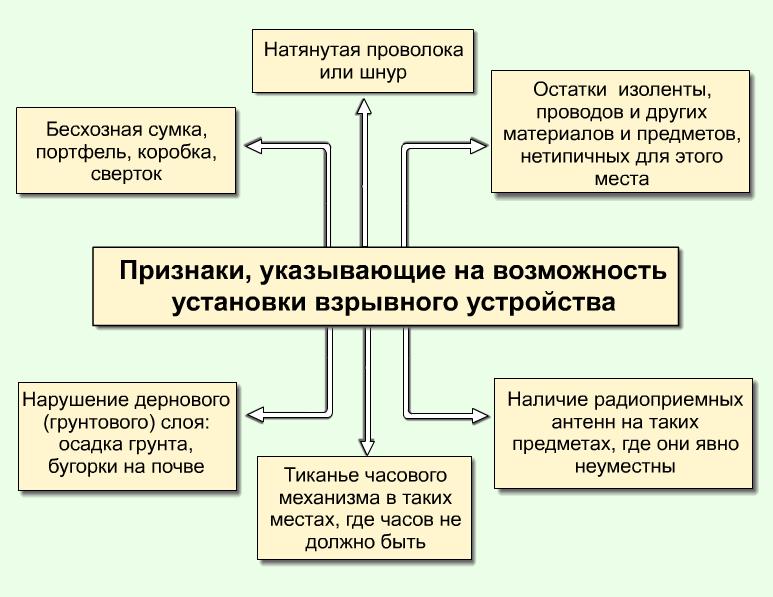 Слайд № 21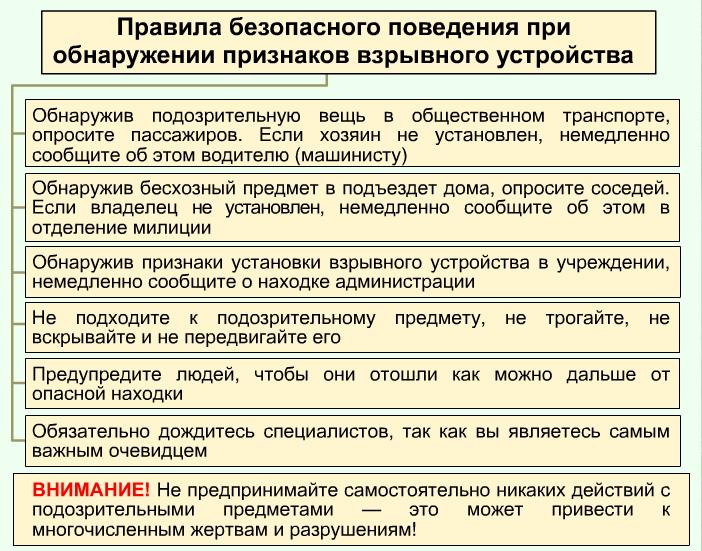 Слайд № 22.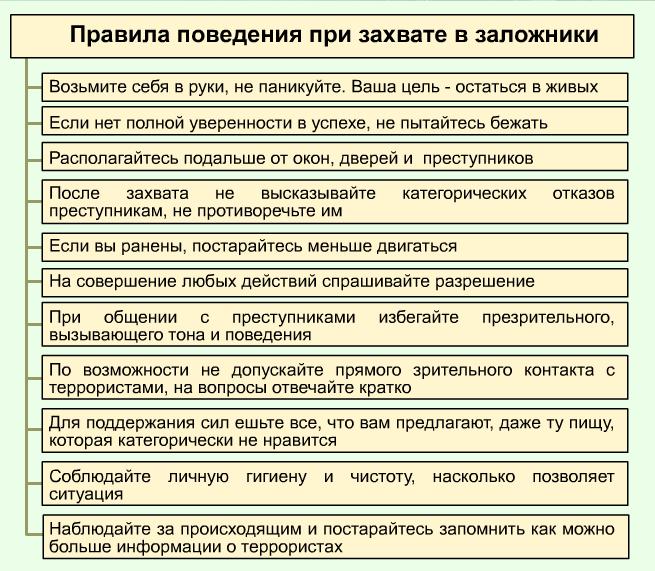 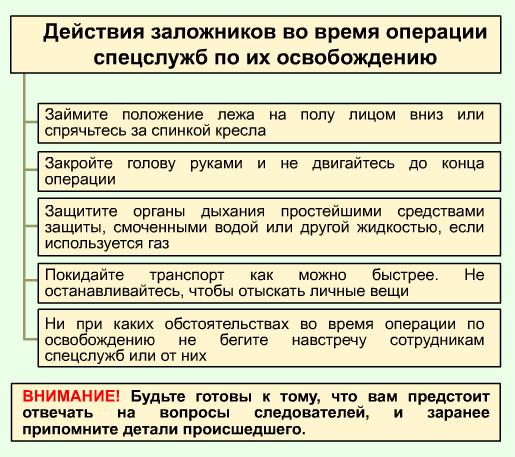 Слайд № 23Правила поведения при перестрелке в доме и на улице. Действие человека оказавшего в завале?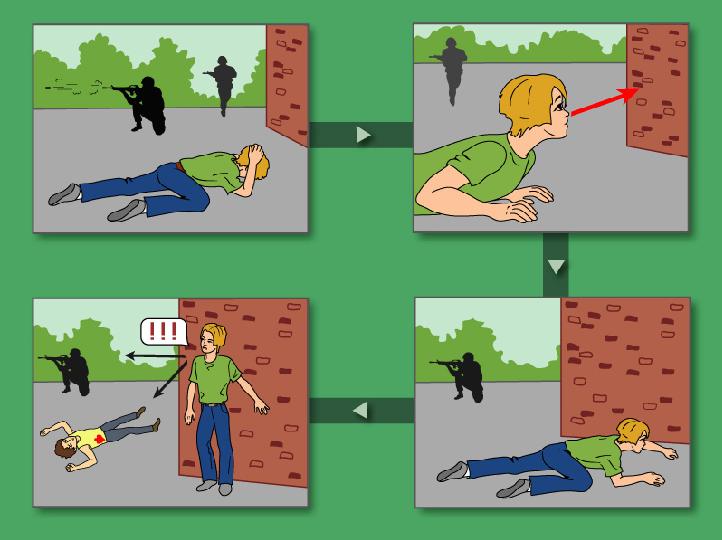 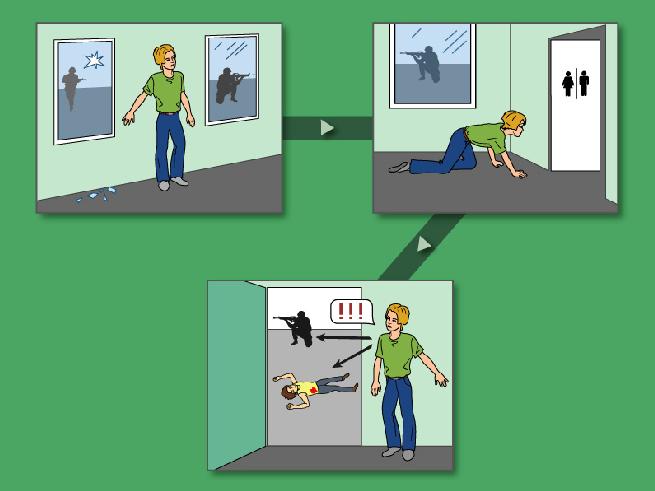 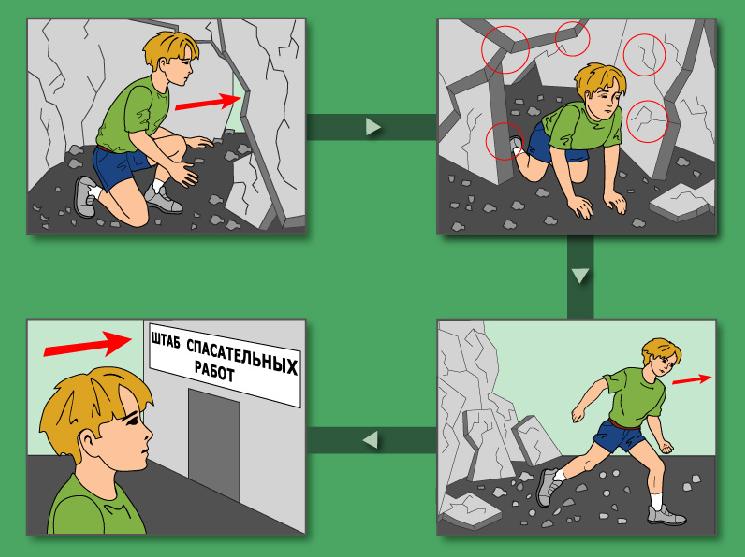 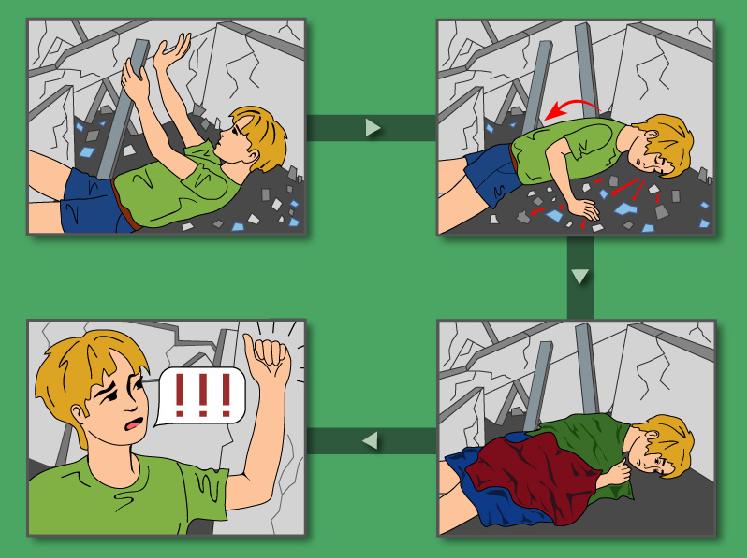 Слайд № 24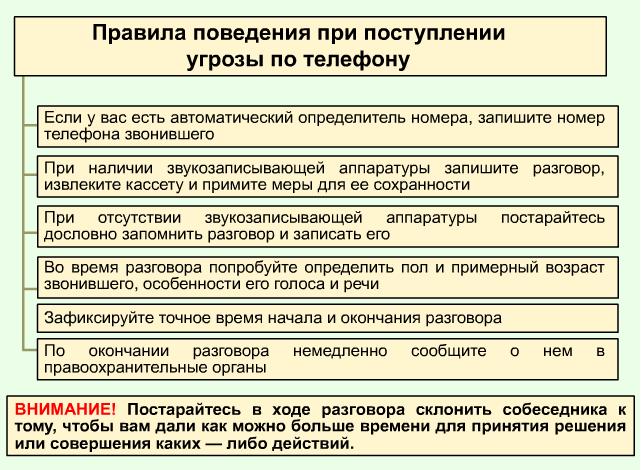 Слайд № 25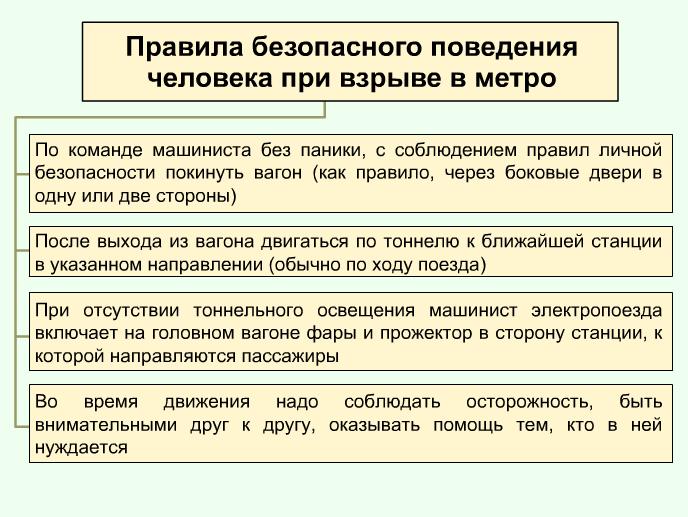 Слайд № 26-27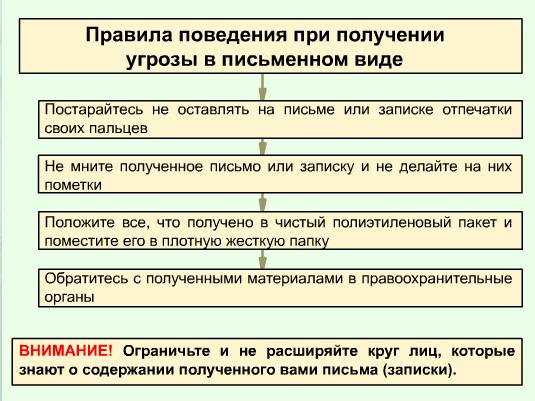 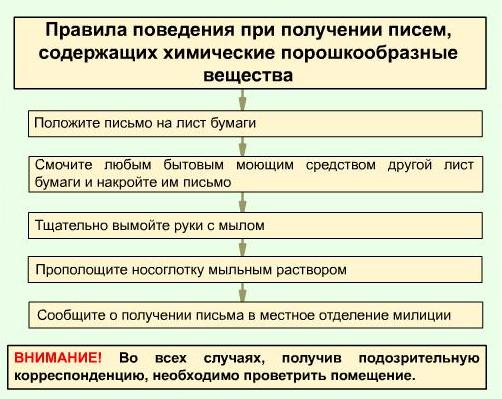 Ответственность за участие в террористической деятельности.Статья 206. Захват заложников наказывается лишением свободы на срок от 5 до 20 лет.Статья 207.Заведомо ложные сообщения об акте терроризма наказываются штрафом в размере от двухсот до пятисот минимальных размеров оплаты труда, либо исправительными работами на срок от одного до двух лет, либо арестом на срок от 3 до 6 месяцев, либо лишением свободы на срок до трех лет.Статья 208. Организация незаконного вооруженного формирования или участие в нем наказывается лишением свободы на срок от 2 до 7 лет  7. Контроль знаний. Проверочный тест ( Ответы на тест слайд №28)Подведение итогов урока.       Слайд №29-30.Терроризм –это общественное зло.Необходимо учиться правилам поведения при угрозе и проведении террористического акта.Психологически быть готовым к действиям в опасных и экстремальных ситуациях (установка на выживание).В государстве должна быть система борьбы с терроризмом.9. Объявление оценок, домашнее задание п. 18.